Технология общения учителей с родителями, находящимися в группе риска развития кризисов в ходе взаимоотношений «родитель-ребенок-учитель»Кто-то, когда-то, должен ответить,
Высветив правду, истину вскрыв,
Что же такое – трудные дети?
Вечный вопрос и больной как нарыв.
Вот он сидит перед нами, глядите,
Сжался пружиной, отчаялся он,
Словно стена без дверей и без окон.
Вот они, главные истины эти:
Поздно заметили… поздно учли…
Нет! Не рождаются трудные дети!
Просто им вовремя не помогли.
(С. Давидович)
  В последнее время проблема общения с "трудными детьми" стала очень актуальной. Если раньше "трудными детьми" становились преимущественно подростки, то теперь дети попадают в данную категорию уже в возрасте 6-11 лет. Сейчас даже по отношению к детям-дошкольникам педагоги и воспитатели применяют выражение: "трудный ребенок".Что же стоит за этим всем известным и давно привычным термином?..   В отечественных психолого-педагогических науках в 20- 30-х гг. 20 в. данным термином обозначали практически всех детей, чьё обучение и воспитание представляло значительные трудности. К трудным детям фактически относились все аномальные дети, ныне выделяемые в особую категорию. К «трудным» относили также беспризорников, малолетних преступников .  Сегодня среди учёных идёт дискуссия о целесообразности использования термина «трудные дети», поэтому выражение «трудные дети» стараются использовать как можно реже, заменяя его терминами «дети группы риска», «педагогически запушенные дети», «социально запущенные дети» и т.д. В современной литературе «трудными» обычно называют тех детей, чьё поведение резко отклоняется от общепринятых норм и препятствует полноценному воспитанию. Традиционные формы педагогического воздействия в работе с такими детьми желаемого результата не дают. «Трудные дети» нуждаются в индивидуальном и комплексном подходе к решению их проблем.  Для того, чтобы разобраться с содержанием понятия «трудные дети», рассмотрим причины трудновоспитуемости и особенности личности школьников с отклонениями в поведении.Традиционно причины отклоняющегося поведения подразделяются на две группы: причины, связанные с психическими и психофизиологическими расстройствами, и причины социального характера.  1 группа. Причины, связанные с психическими расстройствами.  1.1. Психические заболевания и пограничные состояния.  1.2. Врождённые или приобретённые психофизиологические отклонения, не относящиеся к психическим заболеваниям (алкогольный синдром или ММД).  2 группа. Причины социального и психологического характера.К внешним - социальным причинам относятся:  1) неблагоприятные условия семейного воспитания;  2) недостатки в учебно-воспитательной работе школы;  3) отрицательное влияние стихийно-группового общения.Перейдем к описанию направленности личности трудных детей.Многие исследователи утверждают, что наиболее характерной особенностью направленности личности «трудных» школьников является эгоизм.Школьники с эгоистической направленностью личности характеризуются следующими особенностями:- они некритично относятся к своему поведению;- они оценивают других людей в зависимости от их отношения к ним;- они оправдывают любые свои действия, обвиняют в своих поступках кого угодно, только не себя;- у них не развито чувство долга, они нечестны и безответственны, не имеют нравственного идеала;- для них быть вежливым означает унижаться, грубость они считают проявлением независимости, а требовательность расценивают как придирчивость.Теперь поговорим об особенностях интеллектуального и эмоционально-волевого развития девиантных детей.Исследования показывают, что большинство трудных школьников отличаются в интеллектуальном развитии от своих сверстников. Это различие выражается в следующем:- неумении логически мыслить и предвидеть последствия собственных поступков;- низкой познавательной активности и отсутствии интереса к научным и общественно-политическим проблемам, к вопросам истории, духовной культуры.  Сразу отметим, что это отставание не связано с врожденной умственной неполноценностью. Оно обусловлено недостаточным развитием познавательных способностей из-за того, что они не подвергались своевременному развитию.«Дефекты» воли у девиантных детей характеризуются избирательным действием. В достижении желаемой цели они могут проявить большую выдержку и настойчивость. А вот на преодоление даже незначительных трудностей, связанных с необходимостью, с исполнением обязанностей (выучить урок, соблюдать режим, исполнить обещание), воли у них не хватает.Отставание в эмоциональной сфере связано с со слабостью волевого контроля, неумением контролировать свои эмоции и чувства, преобладанием отрицательных эмоций и чувств над положительными.      Индивидуальный подход: особенности работы с «трудными детьми»«Трудные дети» в силу своих личностных и поведенческих особенностей более других детей нуждаются в особом подходе при работе с ними.Остановимся на наиболее важных аспектах индивидуального подхода к работе с «трудными детьми». 1. Учет психологических особенностей личности.Психологические характеристики личности связаны с ее биологической природой. Это половые и возрастные особенности сознания и поведения, темперамент и физическое развитие. Их необходимо знать и учитывать в работе. 2. Учет жизненной ситуации и степени педагогической запущенности школьников.Доказано, что положительные психические состояния (чувство радости, благодарности, уверенности и т.д.) усиливают эффективность педагогического воздействия на ребенка, а отрицательные наоборот снижают. 3. Установление психологического контакта с ребенком.Отношения педагогов с воспитанниками должны основываться на принципах взаимного равенства, уважения к личности и доверия. Иначе возникает барьер отчуждения и неприязни между педагогом и ребенком.Основными условиями осуществления индивидуального подхода к «трудным детям» являются любовь к детям, вера в возможность их исправления и соблюдение принципов педагогической этики. Диагностическая деятельность в работе с девиантными детьми предполагает:- выявление «трудных детей»;- анализ психологических особенностей его личности и поведения, особенностей отношений ребенка с группой сверстников, с семьей, школой;- определение причин трудновоспитуемости; - выявление положительных интересов и увлечений у ребенка .После выявления «трудных детей» необходимо понять причины отклонений в поведении и личностном развитии.Важно с самого начала определить тех ребят, чьи трудности обусловлены болезненным состоянием нервной системы или психики.У здоровых учащихся надо определить, какие именно факторы влияют на нравственное становление личности конкретного школьника отрицательно, а какие положительно. Для этого следует использовать беседы, наблюдения, анкетирование, изучение школьной документации и др.На основе анализа диагностических данных уже строится план корреционно-развивающей работы. Коррекционно-развивающая работа.Это направление предполагает изложение конкретных мер по устранению или нейтрализации выявленных отрицательных факторов семейного и школьного воспитания, а также стихийно-группового общения.Рассмотрим особенности работы с трудными детьми на разных возрастных этапах.Младший школьный возраст.Трудновоспитуемость в этом возрасте, как правило, является следствием неправильного семейного и детсадовского воспитания. Проявляется это в агрессивности, демонстративном поведении, нежелании учиться и брать на себя ответственность за свои поступки, аффективных вспышках, неумении контролировать свои эмоции, нарушении школьных норм и правил.Очень важно на данном этапе обратить внимание на сложность усвоения детьми нового режима жизни и деятельности, специфику взаимоотношений с учителем, затруднения в учебной деятельности и выполнении домашних заданий.   Для «трудных детей» необходимо создавать ситуацию успеха в интересующей их деятельности. Их нужно научить преодолевать трудности, правильно относиться к неудачам, исправлять ошибки, уважать окружающих.Средний школьный возраст. В подростковом возрасте недостатки семейного и школьного воспитания подкрепляется недостаточным жизненным опытом и слепым копированием взрослого поведения. Результат - грубость, невыдержанность, драчливость, заносчивость, негативное отношение к учебе, конфликты с окружающими.При работе с детьми в этом возрасте необходимо подчеркивать их взрослость, ответственность за себя и свою деятельность, формировать адекватную самооценку. Очень важно помочь подобрать ребенку интересное дело, сосредоточиться на нем, проявить настойчивость и создать ситуацию успеха.Старший школьный возраст.Старшие подростки, взрослея, тянутся к самостоятельности. Но социального опыта и многих практических умений у них еще нет. Это приводит к конфликту между пониманием норм поведения и их выполнением, чувствами и разумом, планами и возможностями. Разрыв между познанием мира и самопознанием лишает ребенка возможности саморегуляции и самовоспитания.В этом возрасте воспитателям и педагогам необходимо делать акцент на стимулировании самопознания, самовоспитания и самоопределения «трудных детей». Главное условие работы с такими детьми - высокая культура общения и педагогический такт учителя, долготерпение и вера в силы ребенка.  Деятельность по оценке эффективности педагогических воздействий.Это направление работы предполагает подбор критериев, по которым можно бы отследить динамику изменений происходящих с ребенком за время коррекционно-развивающей работы с ним. В качестве таких критериев могут выступать как количественные, так и качественные показатели развития личностной, эмоционально-волевой и интеллектуальной сфер. Для количественных измерений могут использоваться разнообразные тестовые задания, направленные на определение уровня тревожности, агрессивности, толерантности, эмпатии, характера отношений с окружающими людьми и т.п. Для качественных измерений обычно используются наблюдение, беседы с ребенком, экспертные оценки педагогов и воспитателей и т.д.   Хотелось бы отметить, коррекционно-развивающая работа с девиантными детьми носит длительный и систематический характер, отслеживание результатов этой работы зачастую представляет большие сложности. Дело в том, что эффект занятий с такими детьми практически всегда носит отсроченный характер и происходящие с детьми изменения внешне могут быть мало заметны.Подведем итог.1. «Трудные дети» - это дети, демонстрирующие явные отклонения в личностном развитии (нравственной, эмоционально-волевой и интеллектуальной сферах), которые проявляются в отклоняющемся от социальных норм поведении.2. Причины отклоняющегося поведения можно условно разделить на две большие группы:- причины, связанные с психическими расстройствами;-социально обусловленные причины (недостатки семейного и школьного воспитания, отрицательное влияние уличного общения).    Первая группа причин устраняется или сглаживается медикаментозно, вторая - требует тщательного анализа и индивидуального коррекционно-развивающего воздействия.3. «Трудные дети» не поддаются традиционным формам педагогического воздействия и нуждаются в индивидуальной и комплексной помощи со стороны разных специалистов.4. Работа с «трудными детьми» должна строиться на основе индивидуального личностно-ориентированного подхода. Ее цели, задачи и направления работы должны определяться спецификой проблем ребенка. Содержание работы должно учитывать возрастные, половые и личностные особенности «трудного ребенка».Психолого-педагогические основы установления контактов с семьей учащегося.Типичное общение учителя с родителями характеризуется непониманием и взаимными претензиями.Чаще всего это монолог учителя, состоящий из жалоб на ребенка или отчитывающий родителя за него. Отрицательные чувства родителя, возникающие от подобного «общения», не способствуют возникновению желания сотрудничать со школой в деле обучения и воспитания его же ребенка.Контакт между учителем и родителями возможен тогда, когда и те и другие осознают, что у них общая цель – хорошее воспитание и образование детей, которую можно достичь только общими усилиями.Для этого учителю необходимо показать родителям, что он любит детей такими, какие они есть, со всеми плюсами и минусами, а также обеспокоен их судьбой, как и родители.Основным средством установления контакта с родителями для учителя является он сам, вернее, его педагогический имидж, включающий в себя профессиональные знания, умения их преподносить и любовь к детям.Поэтому учителю необходимо руководствоваться следующими правилами взаимодействия и способами установления контактов с семьей.Первое правило.   В основе работы учителя с семьей должны быть действия и мероприятия, направленные на укрепление и повышение авторитета родителей. Нравоучительный, назидательный, категоричный тон нетерпим в работе, так как это может быть источником обид, раздражения, неловкости. Потребность родителей посоветоваться после категоричных «должны», «обязаны» – исчезает. Единственно правильная норма взаимоотношений учителей и родителей – взаимное уважение. Тогда и формой контроля становится обмен опытом, совет и совместное обсуждение, единое решение, удовлетворяющее обе стороны. Ценность таких отношений в том, что они развивают и у учителей, и у родителей чувство ответственности, требовательности, гражданского долга.Второе правило.    Доверие к воспитательным возможностям родителей. Повышение уровня их педагогической культуры и активности в воспитании. Психологически родители готовы поддержать все требования, дела и начинания учебного заведения. Даже те родители, которые не имеют педагогической подготовки и высшего образования, с глубоким пониманием и ответственностью относятся к воспитанию детей.Третье правило.   Педагогический такт, недопустимость неосторожного вмешательства в жизнь семьи. Учитель – лицо официальное. Но по роду своей деятельности он должен касаться интимных сторон жизни семьи, нередко он становится вольным или невольным свидетелем отношений, скрываемых от чужих. Хороший учитель в семье не чужой. В поисках помощи родители ему доверяют сокровенное, советуются. Какой бы ни была семья, какими бы воспитателями ни были родители, учитель должен быть всегда тактичным, доброжелательным. Все знания о семье он должен обращать на утверждение добра, помощи родителям в воспитании.Четвертое правило.   Жизнеутверждающий настрой в решении проблем воспитания, опора на положительные качества ребенка, на сильные стороны семейного воспитания. Ориентация на успешное развитие личности. Формирование характера воспитанника не обходится без трудностей, противоречий и неожиданностей. Их надо воспринимать как проявление закономерностей развития, тогда сложности, противоречия, неожиданные результаты не вызовут негативных эмоций и растерянности педагога.Индивидуальное общение.При общении с родителями учитель должен так строить беседу, чтобы родители убедились, что они имеют дело с профессионалом, любящим и умеющим учить и воспитывать детей.Поэтому при подготовке к беседе с родителями учитель должен хорошо продумать:1) цель;2) содержание беседы;3) манеры поведения, стиль речи, одежды, прически.Каждая деталь должна способствовать созданию образа настоящего специалиста.Может быть два варианта такого общения:1) по инициативе учителя;2) по инициативе родителей.Общение, важная составляющая жизни каждого человека. Общение – одна из главнейших сфер жизнедеятельности человека, пронизывающая все другие виды его деятельности и регулирующая их. Теперь уже стало бесспорной истиной, что общение также необходимо, как пища. В жизни множество примеров того, что малыш, который получает полноценное питание и хороший медицинский уход, но лишён постоянных контактов со взрослыми, плохо развивается не только психически, но и физически. Он не растёт, худеет, теряет интерес к жизни. Эти примеры подтверждают слова Людвига Берне “Без многого может обходиться человек, но только не без человека”. Человек – существо общественное, и не важно, любит ли он компанию или одиночество, большую часть жизни он проводит среди людей, и от того, как складываются его отношения с людьми, зависят его успехи, его настроение, состояние его здоровья – словом, вся его жизнь.На вопрос: “Что бы ты хотел получить от семьи, в которой живёшь?” 62% учащихся ответили: радость общения и взаимопонимания. А при изучении мотивации учебной деятельности среди учащихся 7-8 классов было установлено, что дети ходят в школу в первую очередь общаться, только потом учиться.Почему сегодня мы говорим - дети, родители, учителя? Потому что все мы являемся участниками образовательного процесса. И качество нашего общения влияет на качество обучения и благоприятную обстановку в школе, имидж школы. И наши взаимоотношения я бы выразила в следующей схеме: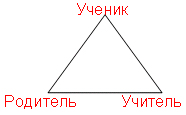 “Счастье – когда тебя понимают”. Ведь одна из целей общения – быть понятым и понимать другого человека, и сегодня мы постараемся выявить причины, которые мешают нам общаться, и обогатим свой опыт некоторыми приёмами и способами гармоничного общения. Условия, необходимые для гармоничного общения - доверие, открытость, умение прощать, мудрость, взаимопонимание, умение слышать и слушать другого человек. Качества учителя необходимые для успешного общения с учениками - толерантность, доброта, честность, терпимость, бесконфликтность. Качества личности, мешающие успешному общению -нетерпимость, раздражительность, невоспитанность, несдержанность, вспыльчивость, конфликтность, лживость.Хотя все мы знаем правила гармоничного общения, бывают и конфликты, и разногласия.Общение учителя и родителя выгодно обеим сторонам. Учителя приобретают в лице родителей добрых и надёжных помощников, а отцы и матери обогащаются педагогическими идеями, методами подхода к детям.
Итак, задача школы в работе с трудными детьми заключается в создании особого педагогического пространства, повышенного внимания, особого воспитательного воздействия.